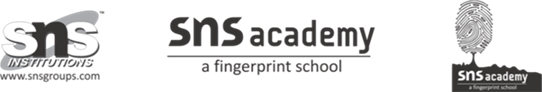 CLASS VIANNUAL PLAN 2019-2020MonthChapterJuneSources of foodJuneMeasurements and motionJulyComponents of foodJulyLight shadow and reflectionAugustFibre to FabricAugustSorting materials into groupsAugustElectricity and circuitsSeptemberTerminal exam  OctoberSeperation of substancesOctoberLiving and Non LivingOctoberWaterNovemberGetting to know plantsNovemberBody and its movemetsDecemberFun with magnetsJanuaryLiving Organisms and their surroundingsJanuaryAir around usFebruaryChanges around usFebruaryGarbage in and garbage outMarchAnnual Exam